Evaluacija predavanja za roditelje, 10.1.2023., Zoom, ''Seksualno nasilje nad djecom'', prema video materijalu Ženske sobe, vodile Marta Kokolić i Danijela Paradi.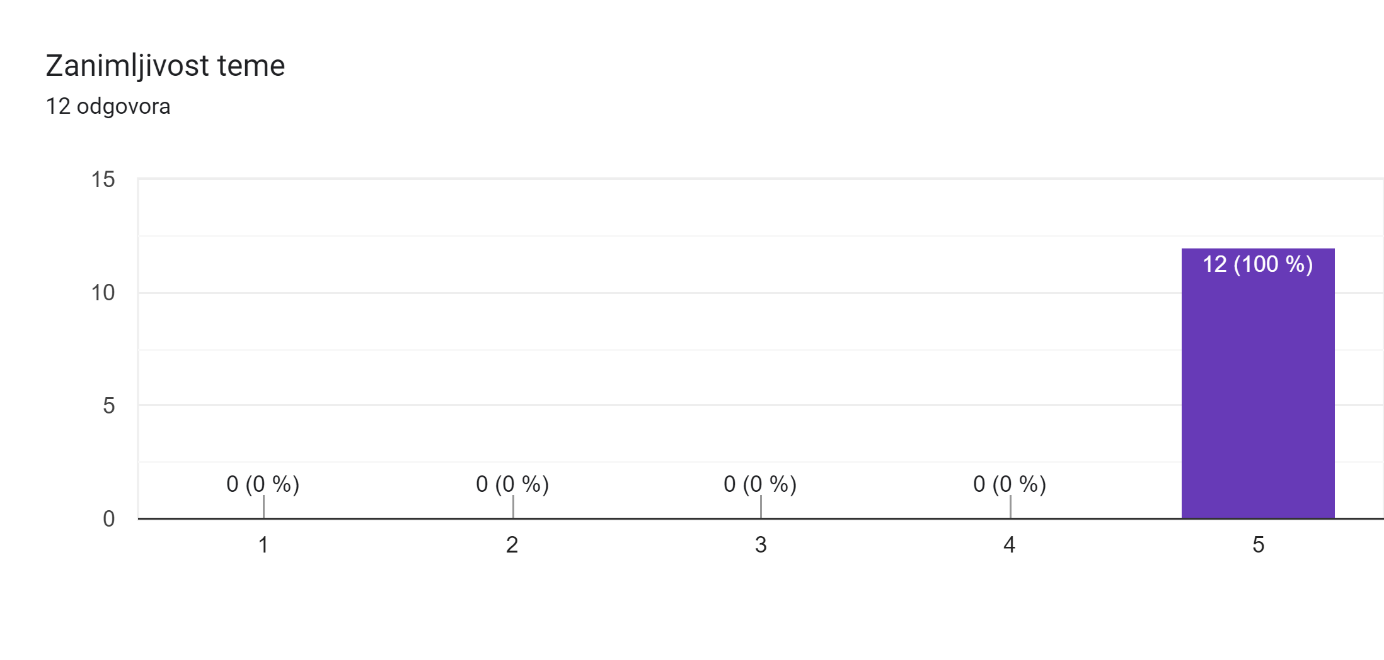 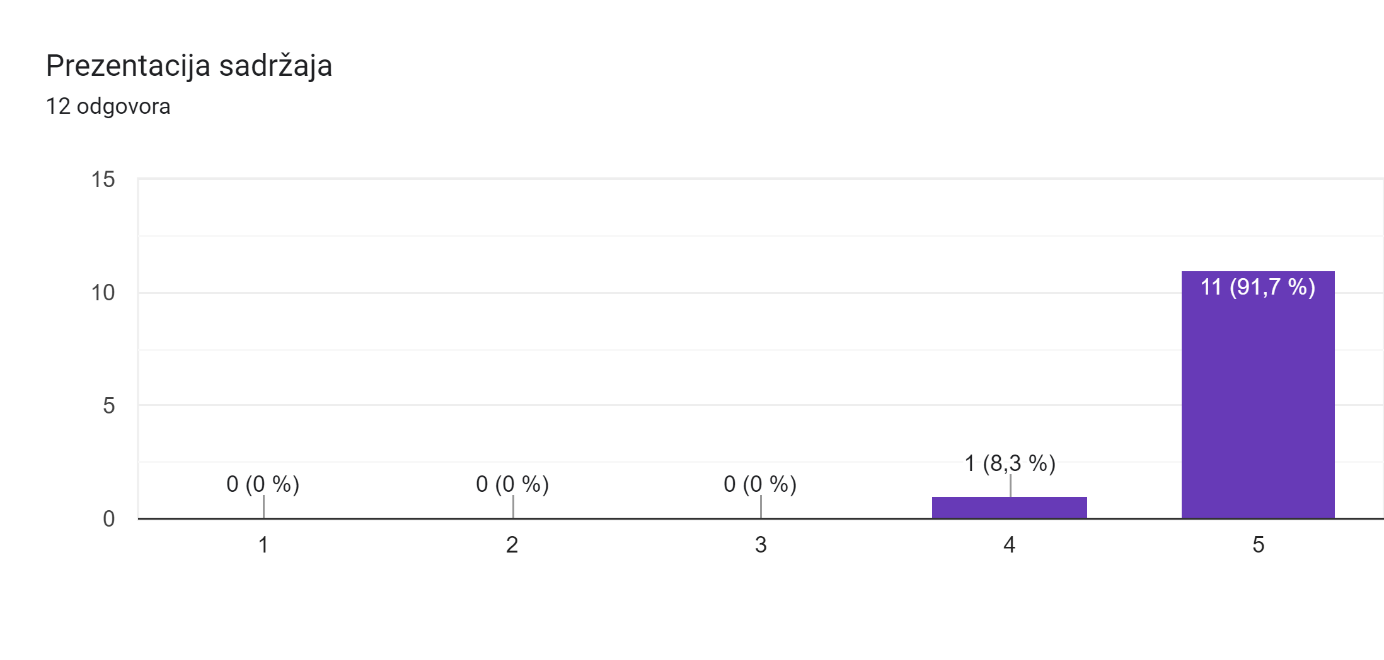 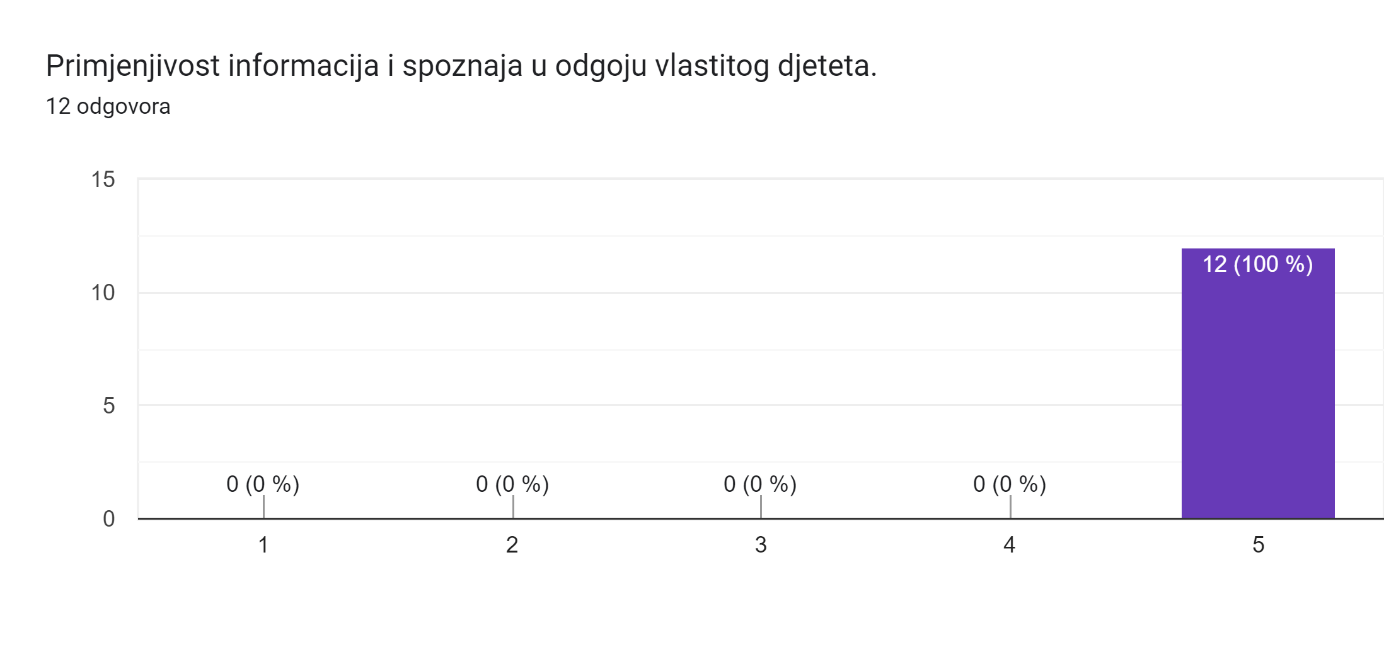 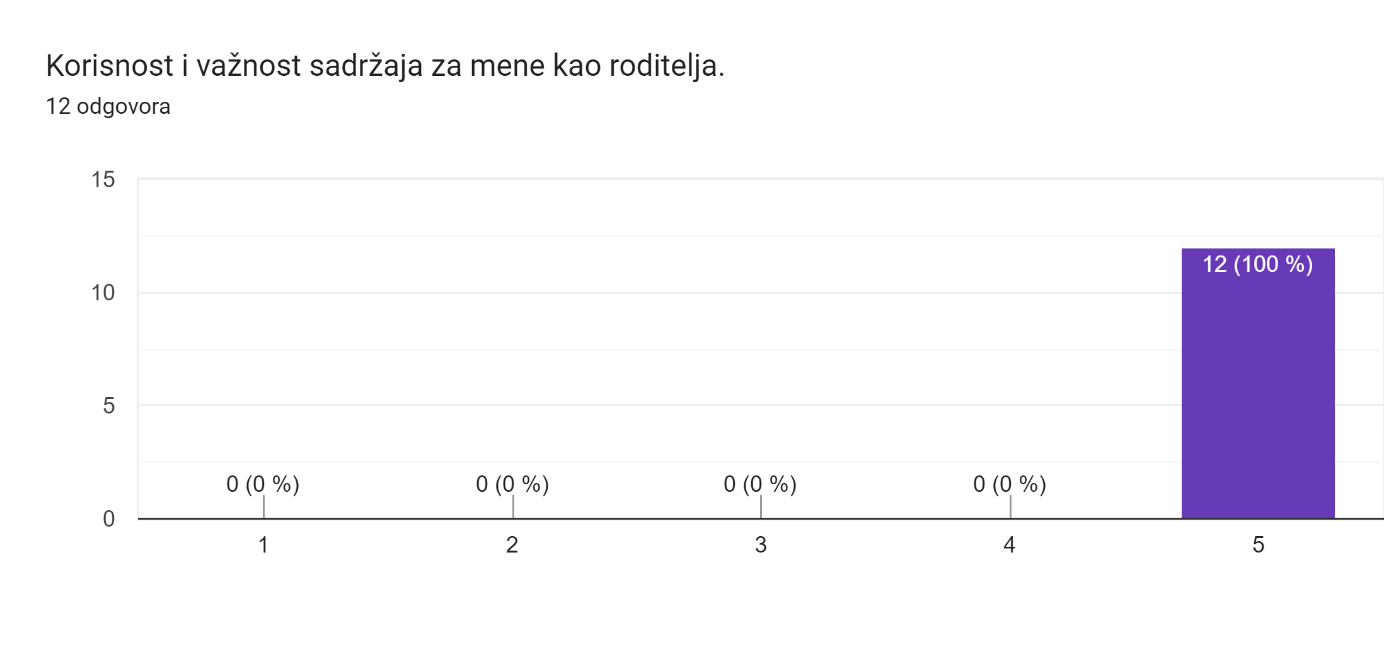 Ako želite još nešto reći:4 odgovora/Zanimljiva i korisna tema.Zanimljivo i korisno. Hvala!Samo bih sve pohvalila!